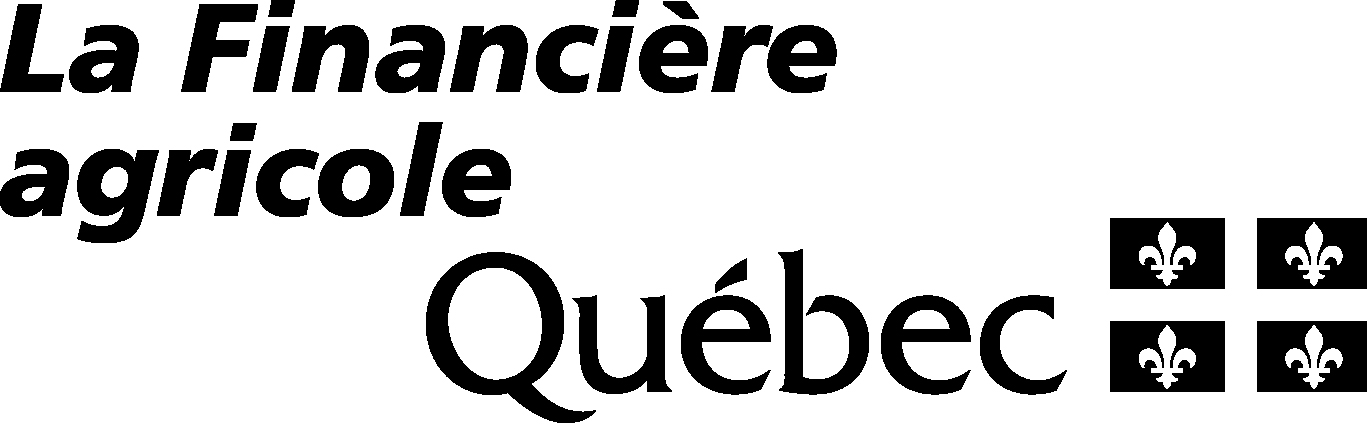 AVIS D’HYPOTHÈQUE MOBILIÈRE SUR CRÉANCEProduit de l’aliénation éventuelled’un quota de mise en marchéNo permanentSAISIEIdentificationSAISIEDestinataire : SAISIE1Identification de l'emprunteurIdentification de l'emprunteurIdentification de l'emprunteurNom ou raison socialeSAISIENom ou raison socialeSAISIENo commission canadienne du lait (CCL)SAISIE (si applicable)No commission canadienne du lait (CCL)SAISIE (si applicable)Adresse (No civique, rue ou rang, municipalité)SAISIEAdresse (No civique, rue ou rang, municipalité)SAISIEAdresse (No civique, rue ou rang, municipalité)SAISIECode postalSAISIE2AvisAvisAvisAvisAvisAvisPRENEZ AVIS QUE j'ai consenti une hypothèque mobilière sur créance au montant de SAISIE (SAISIE $) en faveur de :PRENEZ AVIS QUE j'ai consenti une hypothèque mobilière sur créance au montant de SAISIE (SAISIE $) en faveur de :PRENEZ AVIS QUE j'ai consenti une hypothèque mobilière sur créance au montant de SAISIE (SAISIE $) en faveur de :PRENEZ AVIS QUE j'ai consenti une hypothèque mobilière sur créance au montant de SAISIE (SAISIE $) en faveur de :PRENEZ AVIS QUE j'ai consenti une hypothèque mobilière sur créance au montant de SAISIE (SAISIE $) en faveur de :PRENEZ AVIS QUE j'ai consenti une hypothèque mobilière sur créance au montant de SAISIE (SAISIE $) en faveur de :PRENEZ AVIS QUE j'ai consenti une hypothèque mobilière sur créance au montant de SAISIE (SAISIE $) en faveur de :SAISIE (Nom et adresse du prêteur)SAISIE (Nom et adresse du prêteur)SAISIE (Nom et adresse du prêteur)SAISIE (No de transit)SAISIE (No de transit)SAISIE (No de transit)(Choisir le paragraphe approprié et effacer l'autre)(Choisir le paragraphe approprié et effacer l'autre)(Choisir le paragraphe approprié et effacer l'autre)(Choisir le paragraphe approprié et effacer l'autre)(Choisir le paragraphe approprié et effacer l'autre)(Choisir le paragraphe approprié et effacer l'autre)-sur l’universalité du produit de l'aliénation éventuelle, totale ou partielle, des quotas de production de lait, présents et à venir, émis par Les Producteurs de lait du Québec et détenus ou pouvant être détenus à l’avenir par l'emprunteur.sur l’universalité du produit de l'aliénation éventuelle, totale ou partielle, des quotas de production de lait, présents et à venir, émis par Les Producteurs de lait du Québec et détenus ou pouvant être détenus à l’avenir par l'emprunteur.sur l’universalité du produit de l'aliénation éventuelle, totale ou partielle, des quotas de production de lait, présents et à venir, émis par Les Producteurs de lait du Québec et détenus ou pouvant être détenus à l’avenir par l'emprunteur.sur l’universalité du produit de l'aliénation éventuelle, totale ou partielle, des quotas de production de lait, présents et à venir, émis par Les Producteurs de lait du Québec et détenus ou pouvant être détenus à l’avenir par l'emprunteur.sur l’universalité du produit de l'aliénation éventuelle, totale ou partielle, des quotas de production de lait, présents et à venir, émis par Les Producteurs de lait du Québec et détenus ou pouvant être détenus à l’avenir par l'emprunteur.sur l’universalité du produit de l'aliénation éventuelle, totale ou partielle, des quotas de production de lait, présents et à venir, émis par Les Producteurs de lait du Québec et détenus ou pouvant être détenus à l’avenir par l'emprunteur.-sur le produit de l'aliénation éventuelle d'un quota de mise en marché :sur le produit de l'aliénation éventuelle d'un quota de mise en marché :sur le produit de l'aliénation éventuelle d'un quota de mise en marché :sur le produit de l'aliénation éventuelle d'un quota de mise en marché :sur le produit de l'aliénation éventuelle d'un quota de mise en marché :sur le produit de l'aliénation éventuelle d'un quota de mise en marché :SAISIE (Nature et quantité de quota)SAISIE (Nature et quantité de quota)SAISIE (Nature et quantité de quota)SAISIE (Nature et quantité de quota)SAISIE (Nature et quantité de quota)SAISIE (Nature et quantité de quota)en garantie du(des) prêt(s) et/ou de l'ouverture de crédit consenti(s) par ledit prêteur dans le cadre d'une loi administrée par La Financière agricole, à savoir :en garantie du(des) prêt(s) et/ou de l'ouverture de crédit consenti(s) par ledit prêteur dans le cadre d'une loi administrée par La Financière agricole, à savoir :en garantie du(des) prêt(s) et/ou de l'ouverture de crédit consenti(s) par ledit prêteur dans le cadre d'une loi administrée par La Financière agricole, à savoir :en garantie du(des) prêt(s) et/ou de l'ouverture de crédit consenti(s) par ledit prêteur dans le cadre d'une loi administrée par La Financière agricole, à savoir :en garantie du(des) prêt(s) et/ou de l'ouverture de crédit consenti(s) par ledit prêteur dans le cadre d'une loi administrée par La Financière agricole, à savoir :en garantie du(des) prêt(s) et/ou de l'ouverture de crédit consenti(s) par ledit prêteur dans le cadre d'une loi administrée par La Financière agricole, à savoir :en garantie du(des) prêt(s) et/ou de l'ouverture de crédit consenti(s) par ledit prêteur dans le cadre d'une loi administrée par La Financière agricole, à savoir :SAISIE (Date et montant originaire du (des) prêt(s) et/ou de l'ouverture de crédit)SAISIE (Date et montant originaire du (des) prêt(s) et/ou de l'ouverture de crédit)SAISIE (Date et montant originaire du (des) prêt(s) et/ou de l'ouverture de crédit)SAISIE (Date et montant originaire du (des) prêt(s) et/ou de l'ouverture de crédit)Cette hypothèque est également destinée à garantir d'autres prêts qui pourraient être consentis par ledit prêteur dans le cadre de lois administrées par La Financière agricole.Cette hypothèque est également destinée à garantir d'autres prêts qui pourraient être consentis par ledit prêteur dans le cadre de lois administrées par La Financière agricole.Cette hypothèque est également destinée à garantir d'autres prêts qui pourraient être consentis par ledit prêteur dans le cadre de lois administrées par La Financière agricole.Cette hypothèque est également destinée à garantir d'autres prêts qui pourraient être consentis par ledit prêteur dans le cadre de lois administrées par La Financière agricole.Cette hypothèque est également destinée à garantir d'autres prêts qui pourraient être consentis par ledit prêteur dans le cadre de lois administrées par La Financière agricole.Cette hypothèque est également destinée à garantir d'autres prêts qui pourraient être consentis par ledit prêteur dans le cadre de lois administrées par La Financière agricole.Cette hypothèque est également destinée à garantir d'autres prêts qui pourraient être consentis par ledit prêteur dans le cadre de lois administrées par La Financière agricole.En vertu de mes engagements contenus à cette hypothèque mobilière sur créance, je donne instruction à :En vertu de mes engagements contenus à cette hypothèque mobilière sur créance, je donne instruction à :En vertu de mes engagements contenus à cette hypothèque mobilière sur créance, je donne instruction à :En vertu de mes engagements contenus à cette hypothèque mobilière sur créance, je donne instruction à :En vertu de mes engagements contenus à cette hypothèque mobilière sur créance, je donne instruction à :En vertu de mes engagements contenus à cette hypothèque mobilière sur créance, je donne instruction à :En vertu de mes engagements contenus à cette hypothèque mobilière sur créance, je donne instruction à :(Effacer le paragraphe s'il y a lieu) Les Producteurs de lait du Québec, ci-après appelé : « l’organisme concerné » d'émettre le chèque représentant le produit de l'aliénation éventuelle totale ou partielle dudit quota conjointement à mon ordre et à celui du prêteur ci-dessus mentionné et de me transmettre ce chèque.(Effacer le paragraphe s'il y a lieu) Les Producteurs de lait du Québec, ci-après appelé : « l’organisme concerné » d'émettre le chèque représentant le produit de l'aliénation éventuelle totale ou partielle dudit quota conjointement à mon ordre et à celui du prêteur ci-dessus mentionné et de me transmettre ce chèque.(Effacer le paragraphe s'il y a lieu) Les Producteurs de lait du Québec, ci-après appelé : « l’organisme concerné » d'émettre le chèque représentant le produit de l'aliénation éventuelle totale ou partielle dudit quota conjointement à mon ordre et à celui du prêteur ci-dessus mentionné et de me transmettre ce chèque.(Effacer le paragraphe s'il y a lieu) Les Producteurs de lait du Québec, ci-après appelé : « l’organisme concerné » d'émettre le chèque représentant le produit de l'aliénation éventuelle totale ou partielle dudit quota conjointement à mon ordre et à celui du prêteur ci-dessus mentionné et de me transmettre ce chèque.(Effacer le paragraphe s'il y a lieu) Les Producteurs de lait du Québec, ci-après appelé : « l’organisme concerné » d'émettre le chèque représentant le produit de l'aliénation éventuelle totale ou partielle dudit quota conjointement à mon ordre et à celui du prêteur ci-dessus mentionné et de me transmettre ce chèque.(Effacer le paragraphe s'il y a lieu) SAISIE, ci-après appelé : « l’organisme concerné » de ne pas transférer mon quota susmentionné sans autorisation écrite du prêteur, sous réserve des dispositions de leur Règlement sur les quotas.(Effacer le paragraphe s'il y a lieu) SAISIE, ci-après appelé : « l’organisme concerné » de ne pas transférer mon quota susmentionné sans autorisation écrite du prêteur, sous réserve des dispositions de leur Règlement sur les quotas.(Effacer le paragraphe s'il y a lieu) SAISIE, ci-après appelé : « l’organisme concerné » de ne pas transférer mon quota susmentionné sans autorisation écrite du prêteur, sous réserve des dispositions de leur Règlement sur les quotas.(Effacer le paragraphe s'il y a lieu) SAISIE, ci-après appelé : « l’organisme concerné » de ne pas transférer mon quota susmentionné sans autorisation écrite du prêteur, sous réserve des dispositions de leur Règlement sur les quotas.(Effacer le paragraphe s'il y a lieu) SAISIE, ci-après appelé : « l’organisme concerné » de ne pas transférer mon quota susmentionné sans autorisation écrite du prêteur, sous réserve des dispositions de leur Règlement sur les quotas.Je demande également à l’organisme concerné d'aviser La Financière agricole (siège social) en cas de changement du nom du détenteur du quota.Je demande également à l’organisme concerné d'aviser La Financière agricole (siège social) en cas de changement du nom du détenteur du quota.Je demande également à l’organisme concerné d'aviser La Financière agricole (siège social) en cas de changement du nom du détenteur du quota.Je demande également à l’organisme concerné d'aviser La Financière agricole (siège social) en cas de changement du nom du détenteur du quota.Je demande également à l’organisme concerné d'aviser La Financière agricole (siège social) en cas de changement du nom du détenteur du quota.Je demande également à l’organisme concerné d'aviser La Financière agricole (siège social) en cas de changement du nom du détenteur du quota.Je demande également à l’organisme concerné d'aviser La Financière agricole (siège social) en cas de changement du nom du détenteur du quota.Je dégage l’organisme concerné de toute responsabilité. J'autorise l’organisme concerné à transmettre à La Financière agricole ou au prêteur toute information relative à mon quota plus haut décrit ou au produit de l'aliénation éventuelle de ce quota, pour les fins de l'hypothèque sur créance mentionnée au présent document.Je dégage l’organisme concerné de toute responsabilité. J'autorise l’organisme concerné à transmettre à La Financière agricole ou au prêteur toute information relative à mon quota plus haut décrit ou au produit de l'aliénation éventuelle de ce quota, pour les fins de l'hypothèque sur créance mentionnée au présent document.Je dégage l’organisme concerné de toute responsabilité. J'autorise l’organisme concerné à transmettre à La Financière agricole ou au prêteur toute information relative à mon quota plus haut décrit ou au produit de l'aliénation éventuelle de ce quota, pour les fins de l'hypothèque sur créance mentionnée au présent document.Je dégage l’organisme concerné de toute responsabilité. J'autorise l’organisme concerné à transmettre à La Financière agricole ou au prêteur toute information relative à mon quota plus haut décrit ou au produit de l'aliénation éventuelle de ce quota, pour les fins de l'hypothèque sur créance mentionnée au présent document.Je dégage l’organisme concerné de toute responsabilité. J'autorise l’organisme concerné à transmettre à La Financière agricole ou au prêteur toute information relative à mon quota plus haut décrit ou au produit de l'aliénation éventuelle de ce quota, pour les fins de l'hypothèque sur créance mentionnée au présent document.Je dégage l’organisme concerné de toute responsabilité. J'autorise l’organisme concerné à transmettre à La Financière agricole ou au prêteur toute information relative à mon quota plus haut décrit ou au produit de l'aliénation éventuelle de ce quota, pour les fins de l'hypothèque sur créance mentionnée au présent document.Je dégage l’organisme concerné de toute responsabilité. J'autorise l’organisme concerné à transmettre à La Financière agricole ou au prêteur toute information relative à mon quota plus haut décrit ou au produit de l'aliénation éventuelle de ce quota, pour les fins de l'hypothèque sur créance mentionnée au présent document.Signé à SAISIE, le SAISIESigné à SAISIE, le SAISIESigné à SAISIE, le SAISIESigné à SAISIE, le SAISIESigné à SAISIE, le SAISIESigné à SAISIE, le SAISIESigné à SAISIE, le SAISIE(Signature de l'emprunteur, de tous les sociétaires ou du mandataire autorisé) (Signature de l'emprunteur, de tous les sociétaires ou du mandataire autorisé) (Signature de l'emprunteur, de tous les sociétaires ou du mandataire autorisé) N.B :	Imprimer en deux copies dont une à expédier, par le notaire, au prêteur avec récépissé de recommandation postale et la seconde copie à expédier et à conserver par l’organisme concerné.